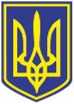 УКРАЇНАЧОРНОМОРСЬКИЙ МІСЬКИЙ ГОЛОВАР О З П О Р Я Д Ж Е Н Н Я     11.03.2024                                                               67Розглянувши подання директора КП «Чорноморськводоканал» Чорноморської міської ради Одеського району Одеської області Євгена Ігнатовського, начальника КП «Міське управління житлово – комунального господарства» Чорноморської міської ради Одеського району Одеської області Сергія Альта по визначенню кандидатур на нагородження Подякою виконавчого комітету Чорноморської міської ради Одеського району Одеської області, керуючись рішенням виконавчого комітету Чорноморської міської ради Одеського району Одеської області від 23.06.2023 № 174, ст. 42 Закону України «Про місцеве самоврядування в Україні»:         1. За високий професіоналізм, сумлінну працю, вагомі трудові досягнення, особистий внесок у розвиток підприємств та з нагоди відзначення Дня працівників житлово – комунального господарства та побутового обслуговування населення нагородити Подякою виконавчого комітету Чорноморської міської ради Одеського району Одеської області:        - Жернового Леоніда Михайловича – електрогазозварника 4 розряду ЖЕД-1 «Міське управління житлово – комунального господарства» Чорноморської міської ради Одеського району Одеської області;        - Матвєєву Євгенію Віталіївну – начальника абонентського відділу центральної бухгалтерії «Міське управління житлово – комунального господарства» Чорноморської міської ради Одеського району Одеської області;        - Малярчука Ігоря Анатолійовича – начальника відділу матеріально – технічного постачання «Міське управління житлово – комунального господарства» Чорноморської міської ради Одеського району Одеської області;        - Стоянову Лілію Пилипівну – майстра з обслуговування електроавтоматики та засобів виміру II групи КП «Чорноморськтеплоенерго» Чорноморської міської ради Одеського району Одеської області;        Дудніка Олександра Анатолійовича – електромонтера з ремонту та обслуговування електроустаткування 3 розряду КП «Чорноморськтеплоенерго» Чорноморської міської ради Одеського району Одеської області;        Бугакова Сергія Георгійовича – слюсаря – ремонтника 5 розряду КП «Чорноморськтеплоенерго» Чорноморської міської ради Одеського району Одеської області.        2. За вагомий особистий внесок у здійсненні волонтерських ініціатив, високу громадянську свідомість, значну моральну підтримку військовослужбовців Збройних сил України, бійців добровольчих батальйонів, які під час дії правового режиму воєнного стану захищають суверенітет та територіальну цілісність держави, та з нагоди Дня українського добровольця нагородити Подякою виконавчого комітету Чорноморської міської ради Одеського району Одеської області:        Ільїна Костянтина Вадимовича – фахівця з відеоспостереження та відеоаналітики КУ «Муніципальна варта» Чорноморської міської ради Одеського району Одеської області;        Соловйова Дмитра Юрійовича – заступника директора КУ «Муніципальна варта» Чорноморської міської ради Одеського району Одеської області.        2. Контроль за виконанням даного розпорядження покласти на керуючу справами       Наталю Кушніренко.          Виконуючий обов’язки міського голови                                               Ігор ЛУБКОВСЬКИЙ ПОГОДЖЕНО:Заступник міського голови                                                              Руслан САЇНЧУККеруюча справами                                                                             Наталя КУШНІРЕНКОНачальник управління  державної реєстрації прав та правового забезпечення				               Дмитро СКРИПНИЧЕНКОУповноважений з антикорупційної діяльності                               Микола ЧУХЛІБНачальник загального  відділу                                                          Ірина ТЕМНАВиконавець: начальник служби персоналу                                                 Світлана ВАРАБІНАРозсилка:Служба персоналу  -1Загальний відділ     -1Відмітка про наявність/ не наявність в розпорядженні інформації, передбаченої п. 2 розпорядження міського голови від 08.08.2022 №228:ПОЯСНЮВАЛЬНА ЗАПИСКАдо проєкту розпорядження «Про нагородження Подякою  виконавчого комітету Чорноморської міської ради Одеського району Одеської області»        Розглянувши подання першого заступника міського голови Чорноморської міської ради Одеського району Одеської області Ігоря Лубковського, заступника міського голови Чорноморської міської ради Одеського району Одеської області Руслана Саїнчука, директора КП «Чорноморськводоканал» Чорноморської міської ради Одеського району Одеської області Євгена Ігнатовського, начальника КП «Міське управління житлово – комунального господарства» Чорноморської міської ради Одеського району Одеської області Сергія Альта, з нагоди відзначення Дня працівників житлово – комунального господарства та побутового обслуговування населення та з метою стимулювання окремих жителів Чорноморської міської територіальної громади, за високий професіоналізм, сумлінну працю, вагомі трудові досягнення, особистий внесок у розвиток підприємств, пропонується нагородити Подякою виконавчого комітету Чорноморської міської ради Одеського району Одеської області.        Начальник служби персоналу                                                                  Світлана ВАРАБІНАПро нагородження Подякою виконавчого комітету Чорноморської міської ради Одеського району Одеської області Начальник відділу взаємодії з правоохоронними органами, органами ДСНС, оборонної роботи Микола МАЛИЙ